„EU peníze školám“Projekt DIGIT – digitalizace výuky na ISŠTE Sokolovreg. č. CZ.1.07/1.5.00/34.0496Tento výukový materiál je plně v souladu s Autorským zákonem (jsou zde dodržována všechna autorská práva). Pokud není uvedeno jinak, autorem textů 
a obrázků je Ing. Bohuslava Čežíková.Vektorová grafika v textových editorechVektorový způsob kreslení umožňují také textové editory. Používají se základní objekty:obdélník;elipsa a další geometrické tvary;úsečka;text;rastr = obdélník s výplní.MS Word dovoluje vkládat: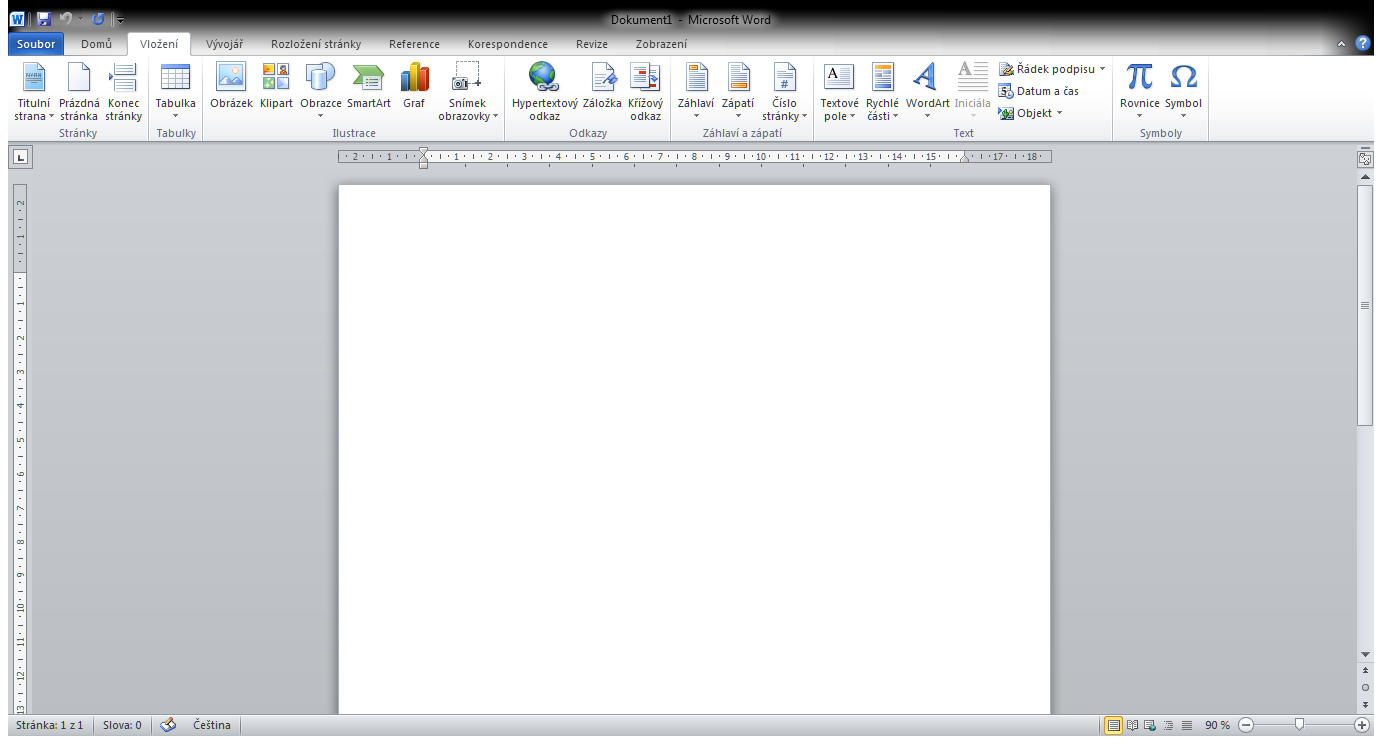 Vložíme libovolný obrazec, otevře se karta pro úpravy – nastavíme výplň, styl, obrys a efekt pro obrazec.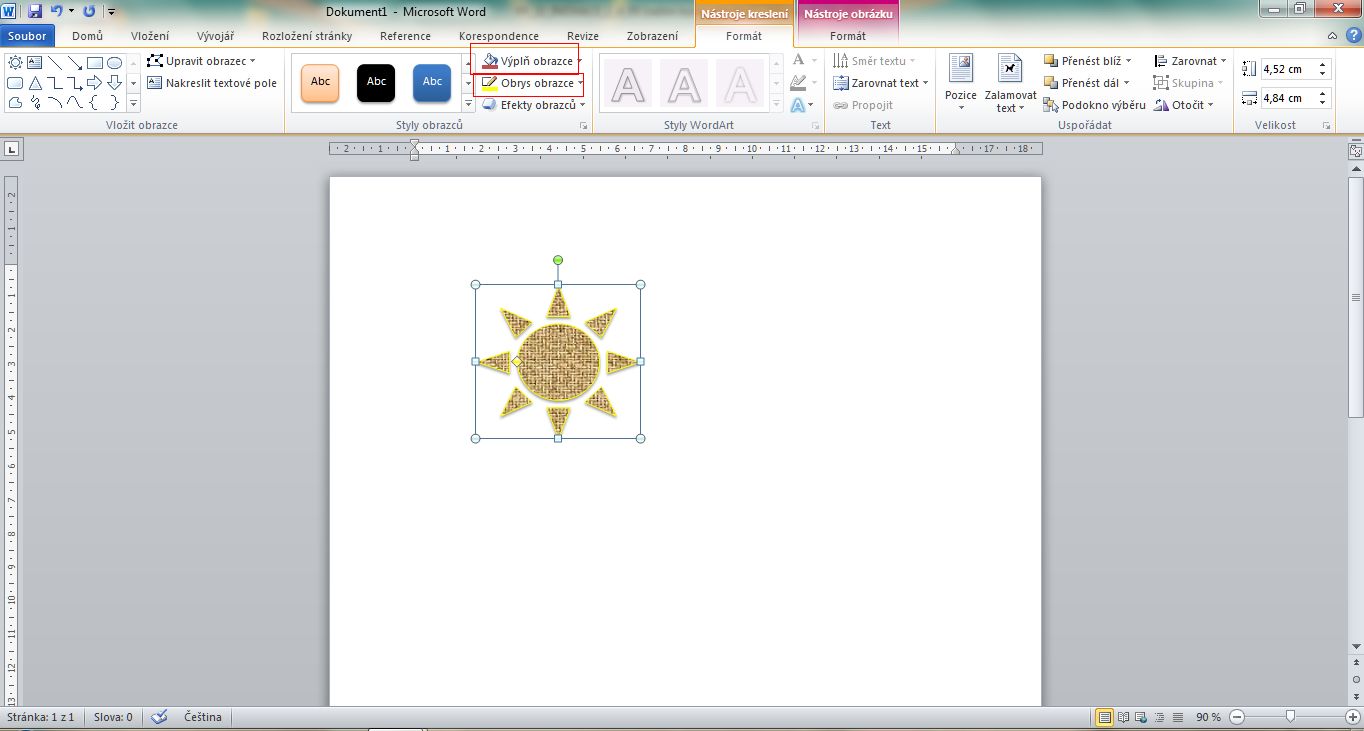 Mezi Kliparty nalezneme obrázky ve vektorovém formátu .wmf. 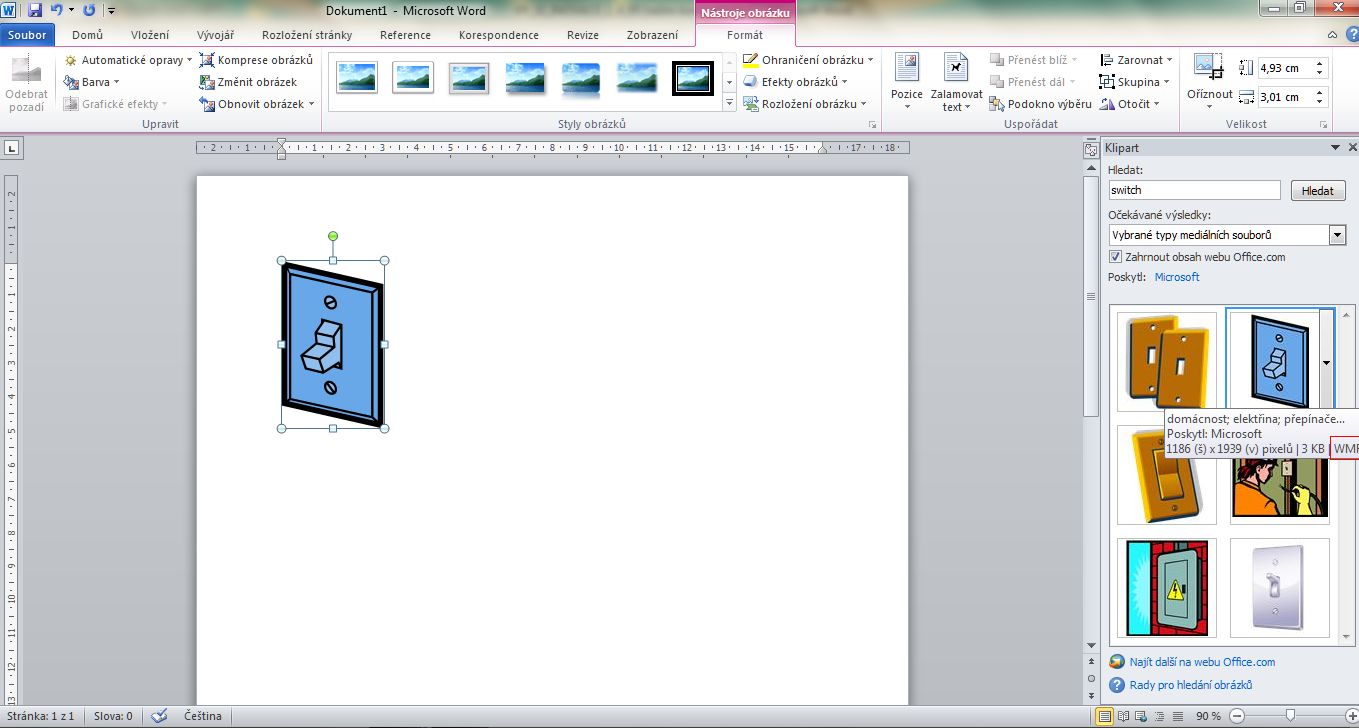 Abychom mohli obrázek upravovat, musíme jej nejprve převést na kresbu (pravé tlačítko myši – Upravit obrázek). 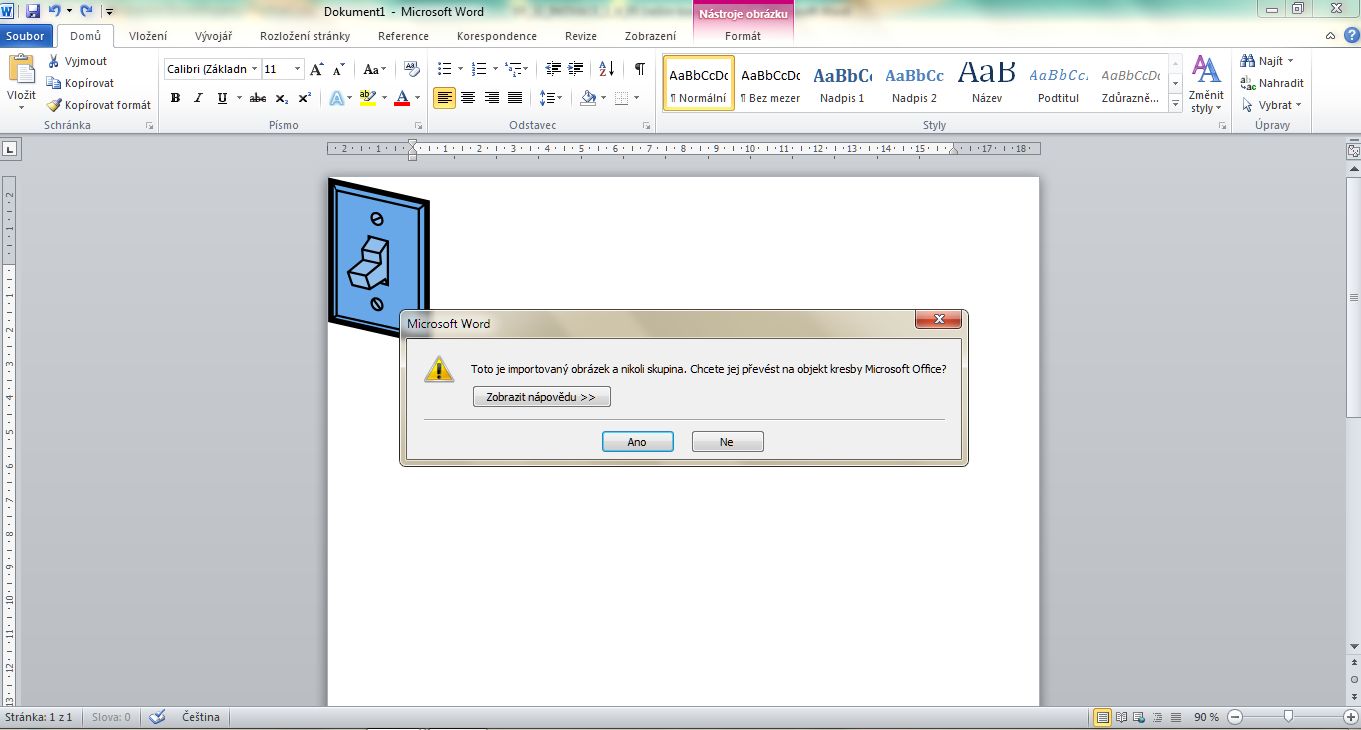 Nyní můžeme vybírat jednotlivé objekty, ze kterých je náš obrázek vytvořený, a upravovat je.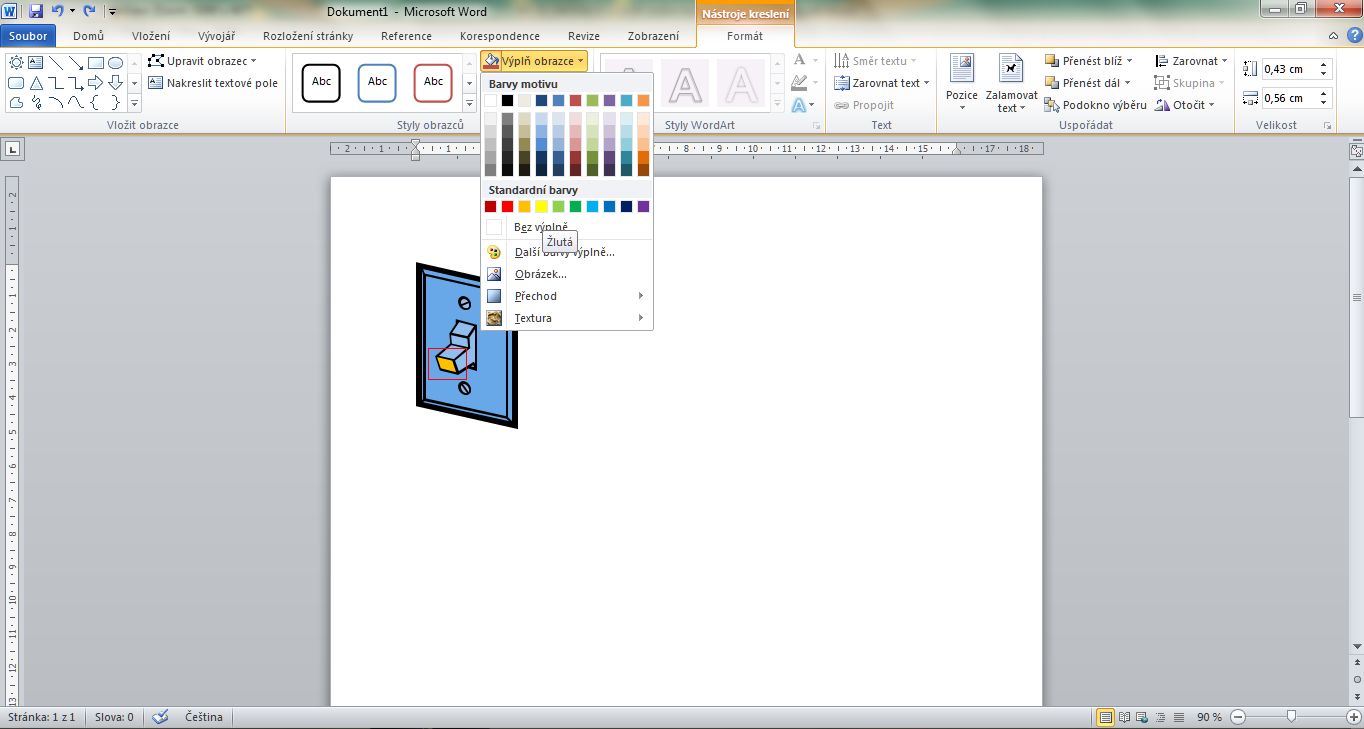 Na spínači jsou změněny barvy jednotlivých ploch, ze kterých je spínač vytvořený. Horní šroubek je „rozebraný“ a záměrně zvětšený.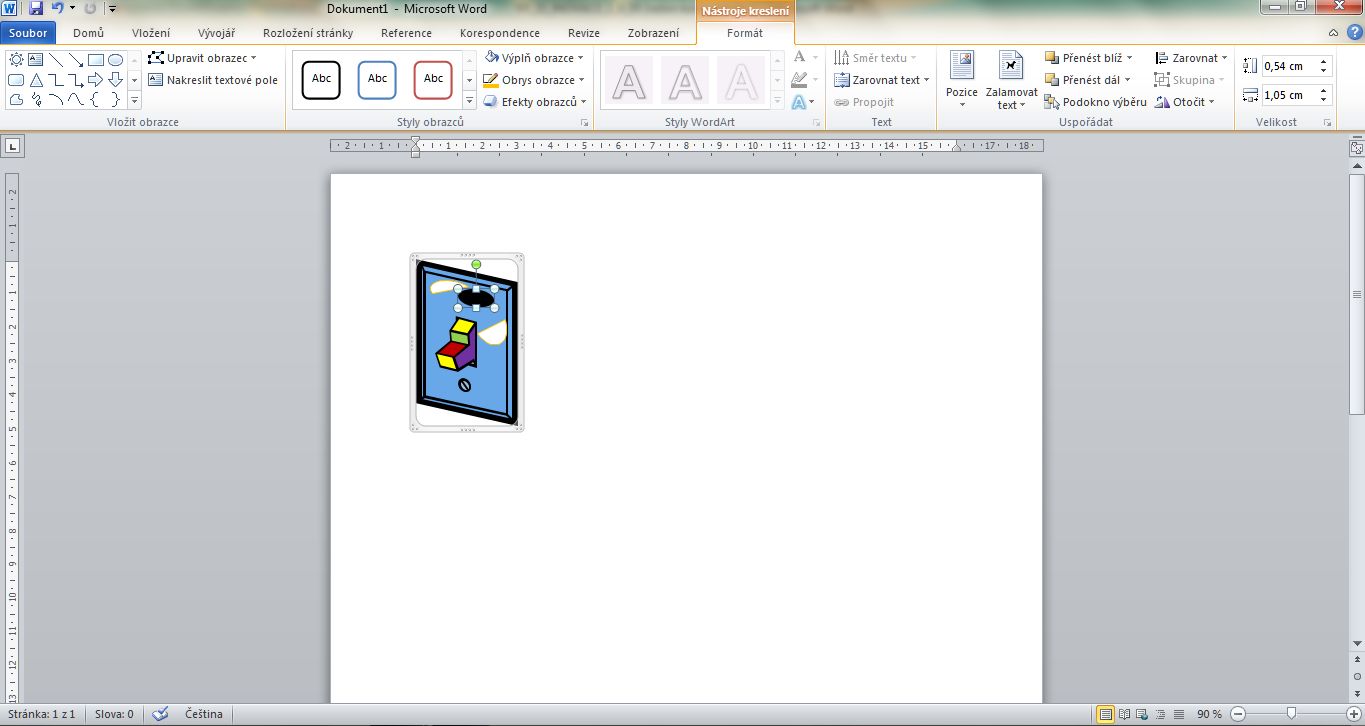 Výsledný obrázek spínače: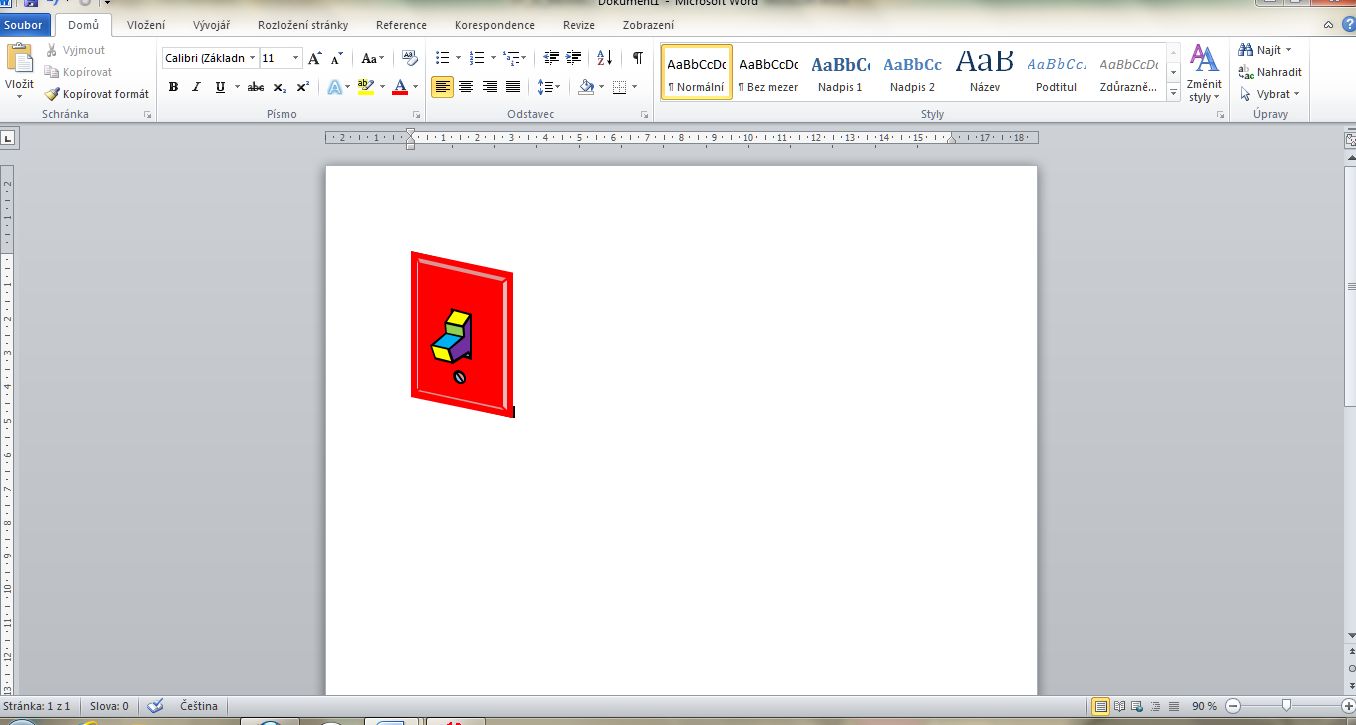 Pracovní listZ klipartů vložte do textového editoru obrázek mraku. Obrázek upravte tak, aby místo mraku byl na obrázku obličej muže. Nezapomeňte na úsměv .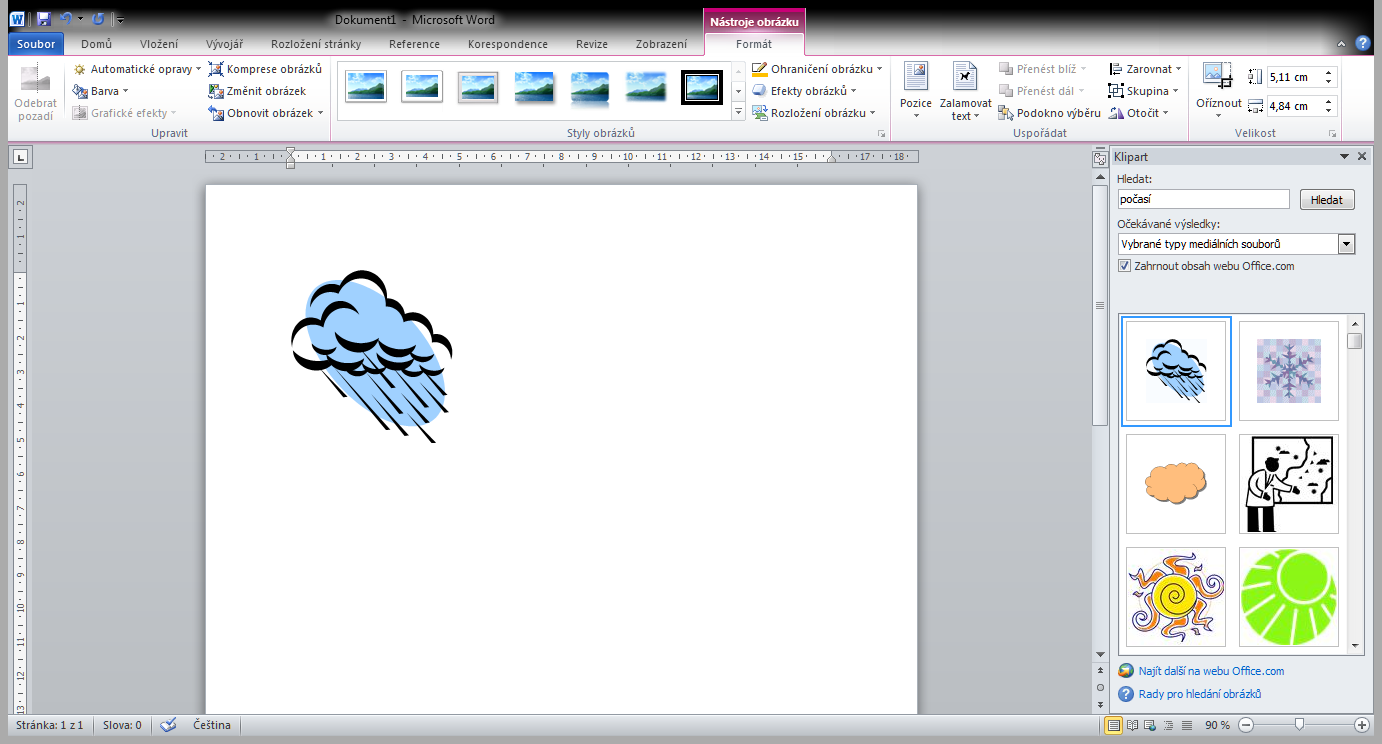 Pomocí SmartArtu vytvořte organizační diagram vaší studentské společnosti.III/2 Inovace a zkvalitnění výuky prostřednictvím ICTVY_32_INOVACE_1_4_05Název vzdělávacího materiáluVektorová grafika v textových editorechJméno autoraIng. Bohuslava ČEŽÍKOVÁTématická oblastPočítačová grafikaVzdělávací obor63-41-M/01 Ekonomika a podnikáníPředmětInformační a komunikační technologieRočník2., 3.Rozvíjené klíčové kompetenceKompetence k učeníposoudí vlastní pokrok a určí překážky či problémy bránící učení kriticky zhodnotí výsledky Kompetence k řešení problémůosvědčené postupy aplikuje při řešení obdobných problémových situací sleduje vlastní pokrok při zdolávání problémůPrůřezové témaInformační a komunikační technologieČasový harmonogram1 vyučovací hodinaPoužitá literatura a zdrojeROUBAL, Pavel. Informatika a výpočetní technika pro SŠ: Praktická učebnice. Brno: Computer Press, a.s., 2010. ISBN 978-80-251-3227-2. Pomůcky a prostředkyPc, internetAnotaceMožnosti vektorové grafiky v textovém editoruZpůsob využití výukového materiálu ve výuceVýklad, pracovní listDatum (období) vytvoření vzdělávacího materiálu11/2012